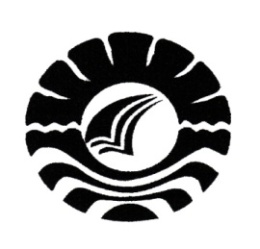 HALAMAN SAMPUL	SKRIPSIPENGARUH PERMAINAN WARNA TERHADAP KEMAMPUAN BERPIKIR LOGIS ANAK KELOMPOK B TK PERTIWI KOTA PALOPODiajukan untuk Memenuhi Sebagian Persyaratan Guna Memperoleh Gelar Sarjana Pendidikan pada Program Studi Pendidikan Guru Pendidikan Anak Usia Dini Strata Satu Fakultas Ilmu Pendidikan Universitas Negeri MakassarANDI ANISFADILA AYARI PUTRI1249040001PROGRAM STUDI PENDIDIKAN GURU PENDIDIKAN ANAK USIA DINIFAKULTAS ILMU PENDIDIKANUNIVERSITAS NEGERI MAKASSAR2016PERNYATAAN KEASLIAN SKRIPSISaya yang bertanda tangan di bawah ini:Nama				:   Andi Anisfadila Ayari PutriNIM				:   1249040001Jurusan / Program Studi	:   Pendidikan Guru Pendidikan Anak Usia DiniJudul Skripsi	      :	Pengaruh Permainan Warna Terhadap Kemampuan Berpikir Logis Anak Kelompok B TK Pertiwi Kota Palopo.Menyatakan dengan sebenarnya bahwa skripsi yang saya tulis ini benar-benar merupakan hasil karya saya sendiri dan bukan merupakan pengambil alihan tulisan atau pikiran orang lain yang saya akui sebagai hasil tulisan atau pikiran sendiri.Apabila kemudian hari terbukti atau dapat dibuktikan bahwa skripsi ini hasil jiplakan, maka saya bersedia menerima sanksi atas perbuatan tersebut sesuai ketentuan yang berlaku.Makassar,   September 2016Yang Membuat Pernyataan;Andi Anisfadila Ayari Putri	1249040001MOTOUntuk sebuah kesempurnaan,Butuh sebuah proses panjang dalam pencapaiannya.Butuh do’a dan ikhtiar yang tiada hentinya.Sebuah karya sederhana yang kuperuntukkanuntuk Ayah, Ibu dan kedua saudaraku.Semoga Allah membalas setiap kebaikan kalian.ABSTRAKAndi Anisfadila Ayari Putri. 2016. Pengaruh Permainan Warna Terhadap Kemampuan Berpikir Logis Anak Kelompok B TK Pertiwi Kota Palopo. Skripsi. Dibimbing oleh Syamsuardi, S.Pd., M.Pd. dan Drs. Muhammad Anas, M.si. Program Studi Pendidikan Guru Pendidikan Anak Usia Dini. Fakultas Ilmu Pendidikan Universitas Negeri Makassar.Rumusan masalah penelitian ini adalah bagaimana kemampuan berpikir logis anak kelompok B TK Pertiwi Kota Palopo sebelum penerapan permainan warna? Dan bagaimana perngaruh permainan warna terhadap kemampuan berpikir logis anak kelompok B TK Pertiwi Kota Palopo? Berdasarkan hasil tersebut, penelitian ini bertujuan untuk mengetahui kemampuan berpikir logis anak kelompok B TK Pertiwi Kota Palopo sebelum penerapan permainan warna dan untuk mengetahui kemampuan berpikir logis anak kelompok B TK Pertiwi Kota Palopo setelah penerapan permainan warna. Jenis penelitian yang digunakan adalah Pre-eksperimen. Populasi penelitian adalah seluruh anak kelompok B di TK Pertiwi Kota Palopo, sedangkan sampel penelitian ini berjumlah 15 anak, laki-laki sebanyak 7 orang dan perempuan sebanyak 8 orang dari kelompok B1 TK Pertiwi Kota Palopo. Teknik Pengumpulan data melalui teknik observasi. Teknik analisis data yang digunakan adalah uji beda Wilcoxon. Nilai kemampuan anak sebelum diberikan perlakuan memiliki rata-rata sebesar 32,4 dan setelah diberikan perlakuan mendapatkan rata-rata sebesar 38. Hasil penelitian menunjukkan bahwa ada perbedaan nilai kemampuan berpikir logis anak sebelum dan setelah pemberian perlakuan berupa Permainan Warna. Hal ini merujuk pada nilai T hitung yang diperoleh yaitu sebesar 120 dan T tabel sebesar 25 maka diperoleh hasil T hitung (120) > nilai T tabel sebesar (25). Maka H1 diterima dan Ho ditolak, artinya ada pengaruh Permainan Warna terhadap kemampuan berpikir logis anak, sedangkan nilai Z hitung yang diperoleh yaitu 16,21 dan Z tabel 1,645 maka diperoleh hasil nilai Z (16,21) > nilai Z tabel (1,645) maka H1diterima dan Ho ditolak yang artinya ada pengaruh Permainan Warna terhadap kemampuan berpikir logis anak. Hasil uji menunjukkan bahwa terdapat perbedaan nilai pada kemampuan berpikir logis anak sebelum dan sesudah mendapatkan perlakuan berupa Permainan Warna.PRAKATA	Puji syukur penulis panjatkan kehadirat Allah SWT, karena atas berkat karunia-Nya jualah skripsi ini dapat diselesaikan sebagai tugas akhir untuk memenuhi persyaratan guna memperoleh gelar sarjana pendidikan pada Program Studi Pendidikan Guru Pendidikan Anak Usia Dini (PG-PAUD) Fakultas Ilmu Pendidikan Universitas Negeri Makassar dengan judul “Pengaruh Permainan Warna Terhadap Kemampuan Berpikir Logis Anak di Kelompok B TK Pertiwi Kota Palopo”. Walaupun demikian penulis menyadari bahwa masih terdapat kekurangan dalam penulisan ini.		Dalam penyusunan skripsi ini banyak hambatan dan kesulitan yang penulis alami. Namun berkat bantuan dan dukungan dari berbagai pihak, maka kesulitan dapat teratasi. Oleh karena itu maka sepantasnyalah penulis menyampaikan ucapan terima kasih serta penghargaan yang tulus yang tak terhingga kepada Bapak Syamsuardi, S.Pd., M.Pd. selaku pembimbing I dan Bapak Drs. Muhammad Anas, M.si. selaku pembimbing II, yang selalu meluangkan waktu dan tenaga untuk memberikan motivasi, bimbingan dan petunjuk, saran-saran mulai menyusun proposal  hingga skripsi ini dapat terselesaikan. Selanjutnya ucapan terima kasih pula penulis tujukan kepada:  Prof. Dr. H. Husain Syam, M.Tp. selaku Rektor Universitas Negeri Makassar yang telah memberikan izin untuk melanjutkan studi di Universitas Negeri Makassar.Dr. Abdullah Sinring, M.Pd selaku Dekan Fakultas Ilmu Pendidikan Universitas Negeri Makassar, Dr. Abdul Saman,M.Si. Kons selaku PD I, Drs. Muslimin, M.Ed selaku PD II, Dr. Pattaufi, S.Pd, M.Si selaku PD III, Dr. Parwoto, M.Pd selaku PD IVyang telah memberikan dorongan,kebijakan dan nasehatnya sehingga penulis dapat menyelesaikan skripsi ini dengan baik.Syamsuardi, S.Pd., M.Pd. dan Arifin Manggau S.Pd., M.Pd. selaku Ketua dan Sekertaris Program Studi PGPAUD FIP UNM, yang dengan penuh perhatian memberikan bimbingan dan memfasilitasi penulis selama proses perkulihan.Dosen serta Pegawai Tata Usaha FIP UNM, atas segala perhatiannya dan layanan akademik, adminstrasi dan kemahasiswaan sehingga perkuliahan dan penyusunan skripsi berjalan lancar.Musnaeni, S.Pd. I selaku kepala sekolah TK Pertiwi Kota Palopo dan Murniaty, H. guru kelas dari kelompok B2, penulis ucapkan banyak terima kasih atas kesediannya membantu dan mengizinkan penulis melakukan penelitian di TK Pertiwi Kota Palopo.Kedua orang tua saya, Bapak Drs. Andi Syahrir, M.M dan Ibu Dra. Ratnasari, Apt,M.Kes yang selalu menjadi motivasi terbesar saya dalam melakukan yang terbaik dalam setiap usaha yang saya lakukan.Kedua saudara yang sangat kusayangi, Kak Andi Anistahara Ayari Putri, M.Pd dan Kak Andi Anasfatir Ayari Putra, S.T yang selalu memberi dukungan dan motivasi dalam hal pendidikan.Sahabat terbaik yang selalu kuingat dengan senyuman: Upi, Dita, Kifrah,  Ana yang selalu menyempatkan waktunya untuk berkumpul dan berbagi.Teman-teman seperjuangan PGPAUD 2012 terima kasih atas semangat dan bantuannya selama ini.	Atas segala kebaikan dan ketulusan ini, penulis hanya bisa mengucapkan terima kasih yang sebesar-besarnya. Semoga Allah SWT senantiasa memberikan ganjaran pahala yang setimpal. Penulis menyadari masih banyak kekurangan pada penyusunan skripsi ini, oleh karena itu saran dan kritik yang selalu penulis harapkan demi kesempurnaan skripsi ini.Makassar,	September 2016PenulisDAFTAR ISIHALAMAN SAMPUL	iPERNYATAAN KEASLIAN SKRIPSI	iiMOTTO	iiiABSTRAK	ivPRAKATA	vDAFTAR ISI	viiiDAFTAR TABEL	xDAFTAR GAMBAR	xiDAFTAR LAMPIRAN	xiiBAB I PENDAHULUAN	1Latar Belakang Masalah	1Rumusan Masalah	7Tujuan Penelitian	8Manfaat Penelitian	8BAB II TINJAUAN PUSTAKA, KERANGKA PIKIR, HIPOTESIS	9Tinjauan Pustaka	9Kerangka Pikir	26Hipotesis Penelitian	28BAB III METODE PENELITIAN	29Pendekatan dan Jenis Penelitian	29Variabel dan Desain Penelitian	30Definisi Operasional	32Populasi dan Sampel	33Teknik dan Prosedur Pengumpulan Data	34Teknik Analisis Data	36BAB IV HASIL PENELITIAN DAN PEMBAHASAN	37Deskripsi Data Hasil Penelitian	37Pembahasan	45BAB V KESIMPULAN DAN SARAN	50Kesimpulan	50Saran	50DAFTAR PUSTAKA	53LAMPIRAN	59RIWAYAT HIDUP	70DAFTAR TABELNomor										HalamanTingkat Pencapaian Perkembangan Anak	 25Populasi Murid TK Pertiwi Kota Palopo	 33Sampel Murid TK Pertiwi Kota Palopo	 34Data Persentase Pretest Kemampuan Berpikir Logis Anak	 40Hasil Pretest	42Data Persentase Posttest Kemampuan Berpikir Logis Anak	43Hasil Posttest	45Pengaruh Permainan Warna Terhadap Kemampuan Berpikir Logis	46DAFTAR GAMBAR      Nomor                                                                                                         HalamanKerangka Pikir 	27Desain Penelitian	31DAFTAR LAMPIRAN      Nomor                                                                                                        HalamanKisi-kisi Instrumen Penelitian	58Instrumen Penelitian (Lembar Observasi)	59Validasi Instrumen Penelitian	60Skenario Pembelajaran	61Rancangan Kegiatan Harian	62Data Mentah Pretest Kemampuan Berpikir Logis Anak	63Data Mentah Posttest Kemampuan Berpikir Logis Anak	64Mencari Ranking	65Penyelesaian rumus mencari nilai Z	66Tabel Harga Kritis T Dalam Tes Ranking Bertanda Data Berpasangan Wilcoxon	67Tabel Wilcoxon Z tabel untuk dua sampel berhubungan (dependen)	68Foto Kegiatan 	69Riwayat Hidup	70